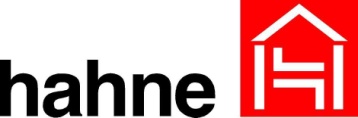 LEISTUNGSVERZEICHNISQuellfugenbandQuellfugenband auf Naturkautschukbasis zur Abdichtung von FugenVorbemerkungDieses Musterleistungsverzeichnis erhebt keinen Anspruch auf Vollständigkeit. Bei der Kostenkalkulation hat der Verwender des Musterleistungsverzeichnisses objektbezogene Gegebenheiten und ggf. nicht aufgeführte Nebenarbeiten zu berücksichtigen. Haftungsansprüche gegenüber dem Verfasser oder dem Hersteller bestehen nicht und können nicht geltend gemacht werden.Bezugsquelle und technische Beratung unter:Heinrich Hahne GmbH & Co KG, Heinrich-Hahne-Weg 11, 45711 Datteln, Tel. 02363/566322, info@hahne-bautenschutz.deFolgende Technische Merkblätter sind zu beachten:ADEKA® MC 2010 MADEKA® P-201Pos.MengeBeschreibungEP/€GP/€1.1.1AnwendungsbereichDas Quellfugenband ADEKA® MC 2010 M darf für die innenliegende Abdichtung von Arbeitsfugen in Bauteilen aus Beton mit hohem Wassereindringwiederstand mit einer maximalen Öffnungsbreite von 0,25 mm gegen:Bodenfeuchtigkeit, nicht drückendes WasserDrückendes Wasser bis zu einem maximalen Wasserdruck 2 bar(entsprechend 20 m Wassersäule)Verwendet werden. Es ist für Wechselzonen geeignet. Die Abdichtung genügt den Anforderungen der Nutzungsklasse A für die Beanspruchungsklasse 1 und Beanspruchungs-klasse 2 entsprechend der WU-Richtlinie.1.1.2mUntergrundvorbereitungDer Untergrund muss eben, trocken, frei von Kiesnestern und Rissen  sein. Staub, Zementschlamm und andere haftungsmindernde Substanzen sind zu entfernen. Fugenfüllungen bis zur erforderlichen Überdeckung entfernen, Fugenflanken reinigen.1.1.3mQuellband für Arbeits-, Schein- und SchwindfugenDas Quellband besitzt folgende Eigenschaften:Quellverhalten: ca. 100% Rohdichte: 1,176 g/cm³Shore a Härte: 27Reißfestigkeit: ca. 1,94 N(mm²Das Material darf nur in trockenem Zustand bei trockener Witterung verarbeitet werden. Das ADEKA® MC 2010 M wird mittels ADEKA® P-201 auf den vorbereiteten Untergrund verklebt. Ein Mindestrandabstand von 10 cm ist einzuhalten. Das Quellfugenband muss bis zum Betonieren zuverlässig vor Durchfeuchtungen zu schützen.